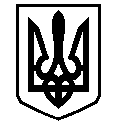 У К Р А Ї Н АВАСИЛІВСЬКА МІСЬКА РАДАЗАПОРІЗЬКОЇ ОБЛАСТІР О З П О Р Я Д Ж Е Н Н Яміського голови 30 жовтня    2017                                                                                              №  141Про скликання  виконавчого комітету Василівської  міської ради  	Відповідно до ст. 42, 53 Закону України «Про місцеве самоврядування в Україні»Скликати    позачергове засідання  виконавчого  комітету Василівської міської ради Запорізької області 31 жовтня  2017  року о 14-00 годині  в приміщенні  Василівської міської ради за адресою: м.Василівка, бульвар Центральний, 1.Включити до порядку денного  засідання виконавчого комітету міської ради  питання:2.1. Про затвердження Протоколу з проведення конкурсу з призначення управителя багатоквартирних будинків міста Василівка.Доповідає – Борисенко Ю.Л. – заступник міського голови з питань діяльності виконавчих органів ради, начальник відділу комунального господарства та містобудування   виконавчого апарату міської ради.2.2. Про надання матеріальної допомоги;2.3. Про надання погодження на  розміщення цирку-шапіто «Алекс» приватного підприємства  «Продюсерський центр «Гастролі в Україні».Доповідає – Джуган Н.В.  - заступник  міського голови з питань діяльності виконавчих органів ради, начальник відділу з гуманітарних питань  виконавчого апарату міської ради.Міський голова                                                                                                Л.М.Цибульняк  